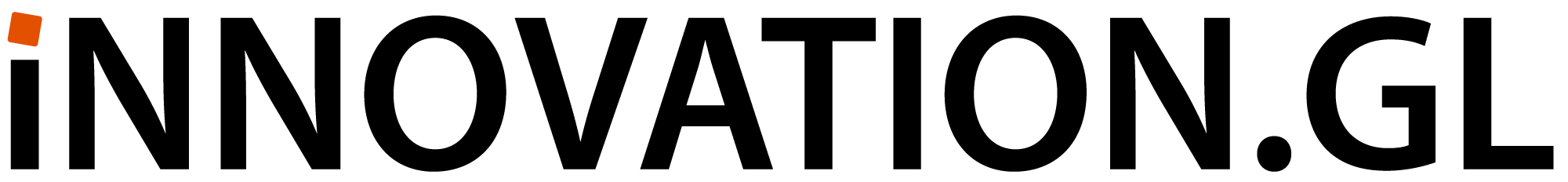 E-mail: info@innovation.gl. Dato:15.12.23PilersaarusiutPilersaarusiutPilersaarusiutPilersaarusiutPilersaarusiutPilersaarusiutPilersaarusiutPilersaarusiutPilersaarusiutAallartitsinialerninni ilinnut pitsaanerussaaq pilersaarusioruit. Greenland Businessimi siunnersortinniaruit piumasaqaataavoq. Immersuinissamik ilitsersuut atuarluariuk immersuitinnak.Aallartitsinialerninni ilinnut pitsaanerussaaq pilersaarusioruit. Greenland Businessimi siunnersortinniaruit piumasaqaataavoq. Immersuinissamik ilitsersuut atuarluariuk immersuitinnak.Aallartitsinialerninni ilinnut pitsaanerussaaq pilersaarusioruit. Greenland Businessimi siunnersortinniaruit piumasaqaataavoq. Immersuinissamik ilitsersuut atuarluariuk immersuitinnak.Aallartitsinialerninni ilinnut pitsaanerussaaq pilersaarusioruit. Greenland Businessimi siunnersortinniaruit piumasaqaataavoq. Immersuinissamik ilitsersuut atuarluariuk immersuitinnak.Aallartitsinialerninni ilinnut pitsaanerussaaq pilersaarusioruit. Greenland Businessimi siunnersortinniaruit piumasaqaataavoq. Immersuinissamik ilitsersuut atuarluariuk immersuitinnak.Aallartitsinialerninni ilinnut pitsaanerussaaq pilersaarusioruit. Greenland Businessimi siunnersortinniaruit piumasaqaataavoq. Immersuinissamik ilitsersuut atuarluariuk immersuitinnak.Aallartitsinialerninni ilinnut pitsaanerussaaq pilersaarusioruit. Greenland Businessimi siunnersortinniaruit piumasaqaataavoq. Immersuinissamik ilitsersuut atuarluariuk immersuitinnak.Aallartitsinialerninni ilinnut pitsaanerussaaq pilersaarusioruit. Greenland Businessimi siunnersortinniaruit piumasaqaataavoq. Immersuinissamik ilitsersuut atuarluariuk immersuitinnak.Aallartitsinialerninni ilinnut pitsaanerussaaq pilersaarusioruit. Greenland Businessimi siunnersortinniaruit piumasaqaataavoq. Immersuinissamik ilitsersuut atuarluariuk immersuitinnak.A. Paasissutissat ilinnut tunngasut, suliffeqarfiliariniakkannulluA. Paasissutissat ilinnut tunngasut, suliffeqarfiliariniakkannulluA. Paasissutissat ilinnut tunngasut, suliffeqarfiliariniakkannulluA. Paasissutissat ilinnut tunngasut, suliffeqarfiliariniakkannulluA. Paasissutissat ilinnut tunngasut, suliffeqarfiliariniakkannulluA. Paasissutissat ilinnut tunngasut, suliffeqarfiliariniakkannulluA. Paasissutissat ilinnut tunngasut, suliffeqarfiliariniakkannulluA. Paasissutissat ilinnut tunngasut, suliffeqarfiliariniakkannulluA. Paasissutissat ilinnut tunngasut, suliffeqarfiliariniakkannulluAteq:Cpr. Nr.Najugaq:B. Tunuliaqutitit misilittakkatilluB. Tunuliaqutitit misilittakkatilluB. Tunuliaqutitit misilittakkatilluB. Tunuliaqutitit misilittakkatilluB. Tunuliaqutitit misilittakkatilluB. Tunuliaqutitit misilittakkatilluB. Tunuliaqutitit misilittakkatilluB. Tunuliaqutitit misilittakkatilluB. Tunuliaqutitit misilittakkatilluIlinniarsimasatit:Ilinniarsimasatit: Ilinniaganngilanga Ilinniaganngilanga Ilinniaganngilanga Ilinniarsimavunga Ilinniarsimavunga Ilinniarsimavunga Qaffasissumik Qaffasissumik QaffasissumikSuliffiga kingulleq:Suliffiga kingulleq: Atorfilittut  Atorfilittut  Atorfilittut  Namminersortutut Namminersortutut Namminersortutut Suliffeqanngilanga Suliffeqanngilanga Suliffeqanngilanga Ilinniartuuvunga Ilinniartuuvunga Ilinniartuuvunga Alla (suna?) Alla (suna?) Alla (suna?)Suliffinnik misilittakkat:Suliffinnik misilittakkat: 0 - 3 ukiut 0 - 3 ukiut 0 - 3 ukiut 6 - 10 ukiut 6 - 10 ukiut 6 - 10 ukiut 3 - 6 ukiut  3 - 6 ukiut  3 - 6 ukiut  ukiut 10 sinnerlutigit   ukiut 10 sinnerlutigit   ukiut 10 sinnerlutigit   ukiut 10 sinnerlutigit  Samminiakkanut ilisimasatSamminiakkanut ilisimasat 0 - 3 ukiut 0 - 3 ukiut 0 - 3 ukiut 6 - 10 ukiut  6 - 10 ukiut  6 - 10 ukiut (Branchekendskab)(Branchekendskab) 3 - 6 ukiut 3 - 6 ukiut 3 - 6 ukiut ukiut 10 sinnerlutigit ukiut 10 sinnerlutigit ukiut 10 sinnerlutigit ukiut 10 sinnerlutigit Ilisimasaqanngilanga Ilisimasaqanngilanga IlisimasaqanngilangaSiusinnerusukkut sumi sulisimavit? Siusinnerusukkut sumi sulisimavit? Siusinnerusukkut sumi sulisimavit? Siusinnerusukkut sumi sulisimavit? Siusinnerusukkut sumi sulisimavit? Siusinnerusukkut sumi sulisimavit? Siusinnerusukkut sumi sulisimavit? Siusinnerusukkut sumi sulisimavit? Siusinnerusukkut sumi sulisimavit? C. Suliffeqarfimmut paasissutissatC. Suliffeqarfimmut paasissutissatC. Suliffeqarfimmut paasissutissatC. Suliffeqarfimmut paasissutissatC. Suliffeqarfimmut paasissutissatC. Suliffeqarfimmut paasissutissatC. Suliffeqarfimmut paasissutissatC. Suliffeqarfimmut paasissutissatC. Suliffeqarfimmut paasissutissatInissisimaffia:    Qeqqata Kommuneqa__________________________________________________Inissisimaffia:    Qeqqata Kommuneqa__________________________________________________Inissisimaffia:    Qeqqata Kommuneqa__________________________________________________Inissisimaffia:    Qeqqata Kommuneqa__________________________________________________Inissisimaffia:    Qeqqata Kommuneqa__________________________________________________Inissisimaffia:    Qeqqata Kommuneqa__________________________________________________Inissisimaffia:    Qeqqata Kommuneqa__________________________________________________Inissisimaffia:    Qeqqata Kommuneqa__________________________________________________Inissisimaffia:    Qeqqata Kommuneqa__________________________________________________Ateq:____________________ Cpr. Nr. __________________Ateq:____________________ Cpr. Nr. __________________Ateq:____________________ Cpr. Nr. __________________Ateq:____________________ Cpr. Nr. __________________Ateq:____________________ Cpr. Nr. __________________Ateq:____________________ Cpr. Nr. __________________Ateq:____________________ Cpr. Nr. __________________Ateq:____________________ Cpr. Nr. __________________Ateq:____________________ Cpr. Nr. __________________Piffissat tamakkiisoq atorlugu suliffeqarfiliorniarpit?                         Aap X      Naamik Piffissat tamakkiisoq atorlugu suliffeqarfiliorniarpit?                         Aap X      Naamik Piffissat tamakkiisoq atorlugu suliffeqarfiliorniarpit?                         Aap X      Naamik Piffissat tamakkiisoq atorlugu suliffeqarfiliorniarpit?                         Aap X      Naamik Piffissat tamakkiisoq atorlugu suliffeqarfiliorniarpit?                         Aap X      Naamik Piffissat tamakkiisoq atorlugu suliffeqarfiliorniarpit?                         Aap X      Naamik Piffissat tamakkiisoq atorlugu suliffeqarfiliorniarpit?                         Aap X      Naamik Piffissat tamakkiisoq atorlugu suliffeqarfiliorniarpit?                         Aap X      Naamik Piffissat tamakkiisoq atorlugu suliffeqarfiliorniarpit?                         Aap X      Naamik Immikkoortoq:Branche/ (siunnersortimik immersorneqarsinnaavoq) _________________________________________Immikkoortoq:Branche/ (siunnersortimik immersorneqarsinnaavoq) _________________________________________Immikkoortoq:Branche/ (siunnersortimik immersorneqarsinnaavoq) _________________________________________Immikkoortoq:Branche/ (siunnersortimik immersorneqarsinnaavoq) _________________________________________Immikkoortoq:Branche/ (siunnersortimik immersorneqarsinnaavoq) _________________________________________Immikkoortoq:Branche/ (siunnersortimik immersorneqarsinnaavoq) _________________________________________Immikkoortoq:Branche/ (siunnersortimik immersorneqarsinnaavoq) _________________________________________Immikkoortoq:Branche/ (siunnersortimik immersorneqarsinnaavoq) _________________________________________Immikkoortoq:Branche/ (siunnersortimik immersorneqarsinnaavoq) _________________________________________Kommune/ (siunnersortimik immersorneqarsinnaavoq) ______________________________________________________Kommune/ (siunnersortimik immersorneqarsinnaavoq) ______________________________________________________Kommune/ (siunnersortimik immersorneqarsinnaavoq) ______________________________________________________Kommune/ (siunnersortimik immersorneqarsinnaavoq) ______________________________________________________Kommune/ (siunnersortimik immersorneqarsinnaavoq) ______________________________________________________Kommune/ (siunnersortimik immersorneqarsinnaavoq) ______________________________________________________Kommune/ (siunnersortimik immersorneqarsinnaavoq) ______________________________________________________Kommune/ (siunnersortimik immersorneqarsinnaavoq) ______________________________________________________Kommune/ (siunnersortimik immersorneqarsinnaavoq) ______________________________________________________Aallartereerpit?               Naamik       Naameeruit, qaqugu aallartinniarpit:Piariingajalluinnarpoq,_Aallartereerpit?               Naamik       Naameeruit, qaqugu aallartinniarpit:Piariingajalluinnarpoq,_Aallartereerpit?               Naamik       Naameeruit, qaqugu aallartinniarpit:Piariingajalluinnarpoq,_Aallartereerpit?               Naamik       Naameeruit, qaqugu aallartinniarpit:Piariingajalluinnarpoq,_Aallartereerpit?               Naamik       Naameeruit, qaqugu aallartinniarpit:Piariingajalluinnarpoq,_Aallartereerpit?               Naamik       Naameeruit, qaqugu aallartinniarpit:Piariingajalluinnarpoq,_Aallartereerpit?               Naamik       Naameeruit, qaqugu aallartinniarpit:Piariingajalluinnarpoq,_Aallartereerpit?               Naamik       Naameeruit, qaqugu aallartinniarpit:Piariingajalluinnarpoq,_Aallartereerpit?               Naamik       Naameeruit, qaqugu aallartinniarpit:Piariingajalluinnarpoq,_                            Aap.           Angeruit, ukiut kingulliit pingasut:                             Aap.           Angeruit, ukiut kingulliit pingasut:                             Aap.           Angeruit, ukiut kingulliit pingasut:                             Aap.           Angeruit, ukiut kingulliit pingasut:                             Aap.           Angeruit, ukiut kingulliit pingasut:                             Aap.           Angeruit, ukiut kingulliit pingasut:                             Aap.           Angeruit, ukiut kingulliit pingasut:                             Aap.           Angeruit, ukiut kingulliit pingasut:                             Aap.           Angeruit, ukiut kingulliit pingasut:                                      Aallartissimassavit?                                      Aallartissimassavit?                                      Aallartissimassavit?                                      Aallartissimassavit?                                      Aallartissimassavit?                                      Aallartissimassavit?                                      Aallartissimassavit?                                      Aallartissimassavit?                                      Aallartissimassavit?                                      Suliffeqarfik pioreersoq ingerlatileqqilersimaviuk?                                     Suliffeqarfik pioreersoq ingerlatileqqilersimaviuk?                                     Suliffeqarfik pioreersoq ingerlatileqqilersimaviuk?                                     Suliffeqarfik pioreersoq ingerlatileqqilersimaviuk?                                     Suliffeqarfik pioreersoq ingerlatileqqilersimaviuk?                                     Suliffeqarfik pioreersoq ingerlatileqqilersimaviuk?                                     Suliffeqarfik pioreersoq ingerlatileqqilersimaviuk?                                     Suliffeqarfik pioreersoq ingerlatileqqilersimaviuk?                                     Suliffeqarfik pioreersoq ingerlatileqqilersimaviuk?                                     Suliffeqarfik qanitanniit ingerlatilersimallugu?                                     Suliffeqarfik qanitanniit ingerlatilersimallugu?                                     Suliffeqarfik qanitanniit ingerlatilersimallugu?                                     Suliffeqarfik qanitanniit ingerlatilersimallugu?                                     Suliffeqarfik qanitanniit ingerlatilersimallugu?                                     Suliffeqarfik qanitanniit ingerlatilersimallugu?                                     Suliffeqarfik qanitanniit ingerlatilersimallugu?                                     Suliffeqarfik qanitanniit ingerlatilersimallugu?                                     Suliffeqarfik qanitanniit ingerlatilersimallugu?                                     Piginneqataassuteqalersimallutit?                                     Piginneqataassuteqalersimallutit?                                     Piginneqataassuteqalersimallutit?                                     Piginneqataassuteqalersimallutit?                                     Piginneqataassuteqalersimallutit?                                     Piginneqataassuteqalersimallutit?                                     Piginneqataassuteqalersimallutit?                                     Piginneqataassuteqalersimallutit?                                     Piginneqataassuteqalersimallutit?Qanga aallartitsisimavit/Ingerlatitseqqilersimavit? 2021/2022Qanga aallartitsisimavit/Ingerlatitseqqilersimavit? 2021/2022Qanga aallartitsisimavit/Ingerlatitseqqilersimavit? 2021/2022Qanga aallartitsisimavit/Ingerlatitseqqilersimavit? 2021/2022Qanga aallartitsisimavit/Ingerlatitseqqilersimavit? 2021/2022Qanga aallartitsisimavit/Ingerlatitseqqilersimavit? 2021/2022Qanga aallartitsisimavit/Ingerlatitseqqilersimavit? 2021/2022Qanga aallartitsisimavit/Ingerlatitseqqilersimavit? 2021/2022Qanga aallartitsisimavit/Ingerlatitseqqilersimavit? 2021/2022Nunatsinni Inuutissarsiornermi nalunaarfissamut nalunaarsimavit?   Aap       NaamikNunatsinni Inuutissarsiornermi nalunaarfissamut nalunaarsimavit?   Aap       NaamikNunatsinni Inuutissarsiornermi nalunaarfissamut nalunaarsimavit?   Aap       NaamikNunatsinni Inuutissarsiornermi nalunaarfissamut nalunaarsimavit?   Aap       NaamikNunatsinni Inuutissarsiornermi nalunaarfissamut nalunaarsimavit?   Aap       NaamikNunatsinni Inuutissarsiornermi nalunaarfissamut nalunaarsimavit?   Aap       NaamikNunatsinni Inuutissarsiornermi nalunaarfissamut nalunaarsimavit?   Aap       NaamikNunatsinni Inuutissarsiornermi nalunaarfissamut nalunaarsimavit?   Aap       NaamikNunatsinni Inuutissarsiornermi nalunaarfissamut nalunaarsimavit?   Aap       NaamikCVR-nr.:_______________________ Ulloq nalunaarfik?_______________________________CVR-nr.:_______________________ Ulloq nalunaarfik?_______________________________CVR-nr.:_______________________ Ulloq nalunaarfik?_______________________________CVR-nr.:_______________________ Ulloq nalunaarfik?_______________________________CVR-nr.:_______________________ Ulloq nalunaarfik?_______________________________CVR-nr.:_______________________ Ulloq nalunaarfik?_______________________________CVR-nr.:_______________________ Ulloq nalunaarfik?_______________________________CVR-nr.:_______________________ Ulloq nalunaarfik?_______________________________CVR-nr.:_______________________ Ulloq nalunaarfik?_______________________________Qaamm.kingulliit 12-ini isertitat: _____________ Sulisut qassit:_______________Qaamm.kingulliit 12-ini isertitat: _____________ Sulisut qassit:_______________Qaamm.kingulliit 12-ini isertitat: _____________ Sulisut qassit:_______________Qaamm.kingulliit 12-ini isertitat: _____________ Sulisut qassit:_______________Qaamm.kingulliit 12-ini isertitat: _____________ Sulisut qassit:_______________Qaamm.kingulliit 12-ini isertitat: _____________ Sulisut qassit:_______________Qaamm.kingulliit 12-ini isertitat: _____________ Sulisut qassit:_______________Qaamm.kingulliit 12-ini isertitat: _____________ Sulisut qassit:_______________Qaamm.kingulliit 12-ini isertitat: _____________ Sulisut qassit:_______________Siornatigut siunnersorneqarsimavit?                                  Aap       Naamik Siornatigut siunnersorneqarsimavit?                                  Aap       Naamik Siornatigut siunnersorneqarsimavit?                                  Aap       Naamik Siornatigut siunnersorneqarsimavit?                                  Aap       Naamik Siornatigut siunnersorneqarsimavit?                                  Aap       Naamik Siornatigut siunnersorneqarsimavit?                                  Aap       Naamik Siornatigut siunnersorneqarsimavit?                                  Aap       Naamik Siornatigut siunnersorneqarsimavit?                                  Aap       Naamik Siornatigut siunnersorneqarsimavit?                                  Aap       Naamik Angeruit kimik?__________________________________________________________________Angeruit kimik?__________________________________________________________________Angeruit kimik?__________________________________________________________________Angeruit kimik?__________________________________________________________________Angeruit kimik?__________________________________________________________________Angeruit kimik?__________________________________________________________________Angeruit kimik?__________________________________________________________________Angeruit kimik?__________________________________________________________________Angeruit kimik?__________________________________________________________________D. Isumasssarsiat naatsumik allaaseriuk 1. Suna peqqutigalugu suliffeqarfiliorniarpit?2.Ukiut pingasut qaangiuppata suliffeqarfiliat qanoq isikkoqassava ?3. Tunisassiaq/kiffartuussissutSunaana neqeroorutigigit? Tunisassiavit/kiffartussissutivit pisariaqartitsinerit suut matuniarpaai? Pappiaqqamut immikkut itisilersuisinnaavutit. Tunisassiavit illersornissaanut periarfissaqarpa? 4. AkitTunisassiatit/kiffartuussinitit qanoq pisisartussanniit akeqartikkusussasorivigit? (pioreersunut naleqqersuutikkit)Akigitinniakkat, avatangiisinni akioreersunut qanoq inissisimava?